MD.KHAJA, BE (Civil Engineering)Site Engineer / CivilEmail :  khaja-394799@2freemail.com To establish my career in a company where I can contribute and make a significant impact by raising standards by utilizing my qualification, knowledge and skills and setting benchmarks for accurate execution, monitoring and timely completion of project.Present Position:	Project engineer / CivilNationality:	IndianProfession:	Civil EngineeringQualifications:	Bachelor of Civil Engineering from , SR ENGINEERING COLLEGE, Warangal.STRENGTHS & SKILLSAbility to multi-task, problem-solve and operate in a fast-paced, ever-changing environment.Develop Project Scope and Timeline.Ability to ensure Job Sites Meet Legal Guidelines, and Health and Safety Requirements.Ability to checking technical designs and drawings to ensure that they are followed correctly.A keen learner & a smart working and dedicated individual, well capable of getting things done well within the deadlines.An analytical mind with excellent problem-solving abilities.Excellent verbal and written communication skills; maintain a calm poise during stressful situations.Leadership skills as well as the ability to work well within a team of other professionals.Can work under pressure while being highly productive.Excellent PC skills with sound knowledge of Ms-Office, AutoCAD, primavera.SELECTED EXPERIENCEHyderabad - INDIAJanuary 2016 – january 2018 Designation : Site Civil EngineerProject: Proposed 2 identical  Residential Buildings(G+5) at Hyderabad, India.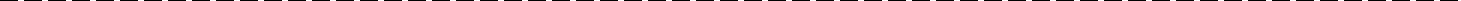 MD.KHAJA, BE (Civil Engineering)Site Engineer / CivilEmail :  khaja-394799@2freemail.com To establish my career in a company where I can contribute and make a significant impact by raising standards by utilizing my qualification, knowledge and skills and setting benchmarks for accurate execution, monitoring and timely completion of project..2.	Al nahda, dubai, UAE.Designation :site engineer and quantity surveyorProject	: B+G+6+2R residential building, alwarqa, dubai.Consultant	: Style consultant engineering.Client	: Ali ahmed al habbai.Duration	: 16 april 2018 – present date.Duties & Responsibilities:Checking plans, Day-to-day manage of the site, including supervising and monitoring the site labor force.Inspect project sites to monitor progress and ensure conformance to design specifications and safety or sanitation standards.Inspection of all the civil activities based on approved Project Quality Procedure, Inspection Test Plan and ensures that all works complies with Shop drawings and applicable standards, specification and relevant industry codes.Ensuring that all materials used and work performed are as per specifications.and quantities for accuracy of calculationsInteracting with and their representatives (Architects, Engineers and Surveyors), including attending regular meetings to keep them informed of progress.Checking the reinforcement details of footings, columns, beams, slab & staircase.Calculation of cement mortar for plastering, bricks, checking the brickworks and plastering to the plumb.Liaising with the local authority to ensure compliance with local construction regulations.Liaising with any consultants, sub-contractors, supervisors, planners, quantity surveyors and the general workforce involved in the project.Monitor daily construction procedures to ensure that proper quality is maintained and that schedules are being followed.Preparing reports as required.Attends progress meetings and prepares project progress reports.Overseeing quality control and health and safety matters on site.MD.KHAJA, BE (Civil Engineering)Site Engineer / CivilEmail :  khaja-394799@2freemail.com To establish my career in a company where I can contribute and make a significant impact by raising standards by utilizing my qualification, knowledge and skills and setting benchmarks for accurate execution, monitoring and timely completion of project.:3.utiesTECHNICAL SKILLSPERSONEL INFO :Marital Status:   SingleReferences Available Upon Request.NameProficiencyAutoCAD 2012GoodRevitGoodPRIMAVERAGoodMS - OfficeExpertInternet & Email TransmissionExpertDate of Birth:september 02, 1994Gender:MaleNationality:Indian